Специальность 35.02.12 Садовопарковое и ландшафтное строительствоКурс 2Группа 209СДисциплина МатематикаЗадания для группы 209СЛекционный материал ( опорные конспекты)Решение системы с помощью обратной матрицы 06.04Метод обратной матрицы – это, по существу, частный случай матричного уравнения Для изучения данного метода необходимо уметь раскрывать определители, находить обратную матрицу и выполнять матричное умножение. Пример 11Решить систему с матричным методом  
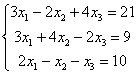 Решение: Запишем систему в матричной форме: 
, где  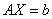 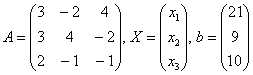 Пожалуйста, посмотрите на систему уравнений и на матрицы. По какому принципу записываем элементы в матрицы, думаю, всем понятно. Единственный комментарий: если бы в уравнениях отсутствовали некоторые переменные, то на соответствующих местах в матрице  нужно было бы поставить нули.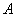 Решение системы найдем по формуле (её подробный вывод можно посмотреть в статье Матричные уравнения).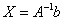 Согласно формуле нам нужно найти обратную матрицу  и выполнить матричное умножение . Алгоритм нахождения обратной матрицы подробно разобран на уроке Как найти обратную матрицу?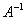 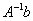 Обратную матрицу найдем по формуле:
, где  – транспонированная матрица алгебраических дополнений соответствующих элементов матрицы .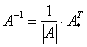 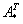 Сначала разбираемся с определителем: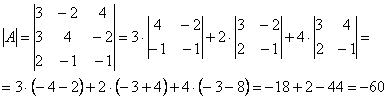 Здесь определитель раскрыт по первой строке.Внимание! Если , то обратной матрицы не существует, и решить систему матричным методом невозможно. В этом случае система решается методом исключения неизвестных (методом Гаусса).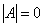 Теперь нужно вычислить 9 миноров и записать их в матрицу миноров 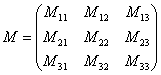 Справка: Полезно знать смысл двойных подстрочных индексов в линейной алгебре. Первая цифра – это номер строки, в которой находится данный элемент. Вторая цифра – это номер столбца, в котором находится данный элемент:

То есть, двойной подстрочный индекс указывает, что элемент  находится в первой строке, третьем столбце, а, например, элемент  находится в 3 строке, 2 столбце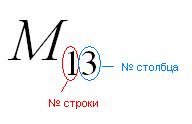 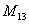 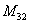 В ходе решения расчет миноров лучше расписать подробно, хотя, при определенном опыте их можно приноровиться считать с ошибками устно.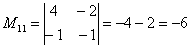 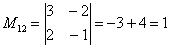 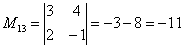 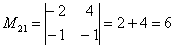 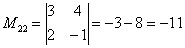 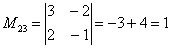 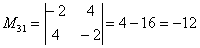 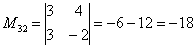 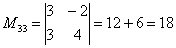 Порядок расчета миноров совершенно не важен, здесь я их вычислил слева направо по строкам. Можно было рассчитать миноры по столбцам (это даже удобнее).Таким образом:– матрица миноров соответствующих элементов матрицы .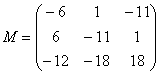  – матрица алгебраических дополнений.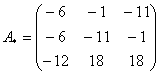  – транспонированная матрица алгебраических дополнений.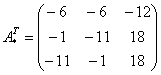 Повторюсь, выполненные шаги мы подробно разбирали на уроке Как найти обратную матрицу?Теперь записываем обратную матрицу:

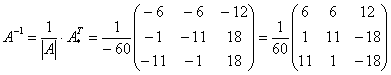 Ни в коем случае не вносим  в матрицу, это серьезно затруднит дальнейшие вычисления. Деление нужно было бы выполнить, если бы все числа матрицы делились на 60 без остатка. А вот внести минус в матрицу в данном случае очень даже нужно, это, наоборот – упростит дальнейшие вычисления.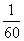 Осталось провести матричное умножение. Умножать матрицы можно научиться на уроке Действия с матрицами. Кстати, там разобран точно такой же пример.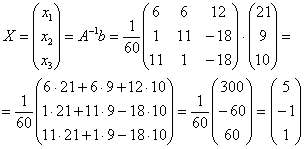 Обратите внимание, что деление на 60 выполняется в последнюю очередь. 
Иногда может и не разделиться нацело, т.е. могут получиться «плохие» дроби. Ответ: 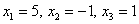 Решить систему с помощью обратной матрицы.  
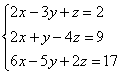 Это пример для самостоятельного решения .Формулы Крамера 22.04Систему линейных уравнений можно решить с помощью формул Крамера. Рассмотреним формулы Крамера для системы трех уравнений с тремя неизвестными:
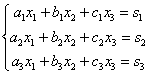 Находим главный определитель системы:
Δ = Если Δ =0, то система имеет бесконечно много решений или несовместна (не имеет решений). Если Δ , то система имеет единственное решение и для нахождения корней мы должны вычислить еще три определителя:=  ,       =  ,   = 
И, наконец, ответ рассчитывается по формулам:
,            ,    .Рассмотрим систему уравнений  . Найдем определитель системы Δ =  = - 60 0 Значит система имеет единственное решение. Найдём определители неизвестных. .Находим корни системы  =.Ответ: Пусть дана система уравнений  . Найдем главный определитель системы  = 0, Система решения не имеет.Решить системы уравнений:;     ; Метод Гаусса 27.04При решении систем линейных уравнений используется метод Гаусса. Он состоит в следующем:  Систему уравнений приводят к эквивалентной ей системе с треугольной матрицей. Эти действия называют прямым ходом. Из полученной треугольной системы находят переменные с помощью последовательных подстановок. Это называют обратным ходом.При выполнении прямого хода используют преобразования:умножение и деление коэффициентов и свободных членов на одно и тоже число;сложение и вычитание уравнений;перестановки уравнений;исключение из системы уравнений, в которых все коэффициенты при неизвестных и свободные члены равны 0.Решим систему уравнений методом Гаусса На первом месте должно стоять уравнение, в котором коэффициент при x равен 1. Переставим на первое место третье уравнение, получим систему:Запишем расширенную матрицу: . Преобразуем эту матрицу так, чтобы во второй и третьей строке первые элементы были равны 0. Для этого первую строку умножим на -3 и сложим со второй строкой. 1(-3)+3= 0, -2(-3)+2= 8, 2(-3) +(-1) = -7, 3(-3) +4 = -5. Теперь первую строку умножим на -2 и сложим с третьей строкой, получим: 1(-2) +2 = 0, -2(-2) +(-1) = 3, 2(-2) +3 = -1, 3(-2)+9 = 3. .Получим матрицу :.  Теперь нужно получить 0 в третьей строке второго элемента. Для этого вторую строку умножим на -3, а третью на 8 и их сложим. Получим 8(-3) +3*8 = 0, (-7) (-3)+ (-1)8 = 13, (-5)(-3) + 3*8 =39. Первую и вторую строку переписываем без изменения. Получается матрица . Запишем эквивалентную систему уравнений .  Выполняем обратный ход. Решаем уравнение 13z = 39, z =3. В уравнение  8y -7z = -5 подставляем значение z и получим уравнение 8y-7*3 = -5, 8y =16, y = 2.В уравнение x -2y +2z =3 подставляем значения z и y и вычисляем    x =1. Ответ  .Решить методом Гаусса системы уравнений  ;    ;      Практические работыПрактическая работа №10    30.04Тема: Решение систем линейных уравненийЦель: Закрепить навыки решения систем линейных уравнений различными способами, развивать логическое мышление, внимание, самостоятельность.Обучающийся должен знать: определение обратной матрицы, формулы Крамера, метод Гаусса.Обучающийся должен уметь: находить обратную матрицунаходить определителиприменять формулы Крамерарешать системы методом ГауссаТеоретическая часть:Пусть дана система уравненийx+y+z=                                                             x+y+=                                                                         x+y+=Рассмотрим матрицу, составленную из коэффициентов при неизвестных:А=   Свободные члены и неизвестные можно записать в виде матриц-столбцов:В=            Х= Тогда, используя правило умножения матриц, эту систему уравнений можно записать так:                  =            или АХ = ВЭто уравнение называется простейшим матричным уравнением. Это уравнение решается следующим образом: находим матрицу, обратную матрице А. Тогда матрица Х = В.Системы линейных уравнений можно решить по формулам Крамера.    Формулы Крамера имеют вид:X =       y =       z = , где Δ-определитель системы, ,, - определители неизвестных, полученные из определителя системы путем замены коэффициентов на свободные члены.При решении систем линейных уравнений используют также метод Гаусса. Он состоит в следующим: систему уравнений приводят к эквивалентной ей системе с треугольной матрицей. Эти действия называются прямым ходом. Из полученной треугольной системы переменные находят с помощью последовательных подстановок. Это обратный ход.Практическая часть.Решить системы уравнений различными методами:     Зачётная работаВариант зачетной работы выбирается по номеру в списке группы. Ответы принимаются на почту    tuzkova54@bk.ru   При выполнении задания 4  можно применить любой способ решения.Зачётная работа по дисциплине Математика  30.04Вариант 11 Сколькими способами можно составить флаг, состоящий из трёх горизонтальных полос различного цвета, если имеется материал семи различных цветов?2 Решите уравнение 3 Какова вероятность того, что наудачу выбранное целое число от 40 до 70 является кратным 6?4.Решить систему уравнений методом Гаусса:5.Найти 2АВ, если А =       В = Вариант 21 Сколько двузначных чисел можно составить из цифр 1,3,5,7,9 так , чтобы в каждом  числе не было одинаковых цифр?2 Решить уравнение  30x = 3 В институте работает 120 человек, из них 70 знают английский язык, 60- немецкий, а 50- знают оба. Какова вероятность того, что выбранный наудачу сотрудник не знает ни одного иностранного языка?4.Решитьсистему уравнений методом обратнй матрицы:5.Найти 2А-3В, если А =         В = Вариант 31 Сколькими способами можно выбрать гласную и согласную буквы из слова «журнал»?2 Решите уравнение 20  = 3 В коробке 8 чёрных, 6 красных, 4 белых шара. Последовательно вынимают три шара. Найти вероятность того, что первый шар будет чёрным , второй – красным, третий – белым.4.Решить систему уравнений: 5. Найти АВ, если А=       В = Вариант 41 Сколькими способами собрание, состоящее из 18 человек, может выбрать из своего состава председателя и секретаря ?2 Решите уравнение 30  = 3 Лотерейные билеты пронумерованы целыми числами от 1 до 200 включительно. Какова вероятность того, что номер наудачу выбранного билета кратен 7 или 5?4.Решить систему уравнений по формулам Крамера: 5.Найти АВ, если А =  В = Вариант 51 Найдите количество трёхзначных чисел, которые можно составить из чисел 1, 2, 3, 4, 5, 6, 7, если цифры в числе не повторяются.2 Решите уравнение 30  = 42x3 В группе 13 девушек и 7 юношей. Для выполнения некоторой работы наудачу выбирают 5 человек. Чему равна вероятность того, что будут выбраны только юноши?4.Решить систему уравнений по формулам Крамера: 5.Найти АВ, если А =  В = Вариант 61 Сколькими способами 10 футбольных команд могут разыграть между собой золотые, бронзовые и серебряные медали ?2 Решите уравнение 20  = 3 Из ящика, содержащего 15 синих и 5 красных шаров. Наудачу извлекаются 3 шара. Чему равна вероятность того, что выбраны 2 синих и 1 красный шар?4.Решить систему уравнений методом Гаусса: 5.Найти 2АВ, если А =         В = Вариант 71 Сколько существует семизначных телефонных номеров, в которых все цифры разные, а номер не может начинаться с нуля ?2 Решите уравнение  = 3 В группе 25 студентов, из них отлично учится 5 человек, хорошо – 12, удовлетворительно -6, слабо – 2. Преподаватель вызывает по списку одного студента. Какова вероятность того, что вызванный студент или хорошист или отличник?4.Решить систему уравнений с помощью обратной матрицы: 5.Найти АВ, если А = В = Вариант 81 Найдите количество трёхзначных чисел, которые можно составить из чисел 1, 2, 3, 4, 5, 6, 7, если цифры в числе не повторяются.2 Решите уравнение 30  = 42x3 В группе 13 девушек и 7 юношей. Для выполнения некоторой работы наудачу выбирают 5 человек. Чему равна вероятность того, что будут выбраны только юноши?4.Решить систему уравнений по формулам Крамера: 5.Найти АВ, если А =  В = Информационное обеспечениеОсновные источники:        1.Лисичкин В.Т., Соловейчик И.Л. Математика в задачах с решениями: учебное пособие дляСПО; М: 20162.Мордкович А.Г. Математика: Учебник,- М.: Мнемозина, 2015.3.Богомолов Н.В. Практические занятия по математике,-М.,2013.4.Судоплатов С.В., Овчинников Е.В. « Элементы дискретной математики». Учебник.-Новосибирск, 2002.      5.Щипачев В.С. Основы высшей математики.- М: Высшая школа.2002.Дополнительные источники:1.Богомолов Н.В.,  Самойленко П.И. «Математика», -М., 2002.2.Колягин Ю.М., и др. Математика (книга 1).- М.,2003.3.Колягин Ю.М., и др. Математика (книга 2).- М.,2003.4.Яблонский С.В. Введение в дискретную математику. Учебное пособие.- М.: Высшая школа 2002.           Видеоуроки и другие интернет источникиГруппаПредметПреподавательДата  занятияТемаСодержаниеработы, заданияСсылка наматериалы209СМатематикаТузкова Г.Н.06.04.2020Решение матричных уравненийНаучиться решать системы линейных уравнений с помощью матриц. Применять правило  решения матричных уравнений. Решить системы уравнений № 67- 70 (стр 81-85)Соловейчик И.Л.Математика в задачах с решениями: учебное пособие для СПОВидеоуроки11.04.2020Решение систем линейных уравнений по формулам КрамераИзучить формулы Крамера, научиться применять их при решении систем линейных уравнений.(стр.85-88) Решить системы уравнений № 77-80Соловейчик И.Л.Математика в задачах с решениями: учебное пособие для СПОВидеоуроки209СМатематикаТузкова Г.Н.22.04.2020Решение систем линейных уравнений с помощью формул Крамера.Знать формулы Крамера. Применять эти формулы при решении систем линейных уравнений. ( стр 76-78) Решить системы уравнений № 75.77,78,79,80.Соловейчик И.Л.Математика в задачах с решениями: учебное пособие для СПОВидеоуроки209СматематикаТузкова Г.Н.27.04.2020Решение систем линейных уравнений методом Гаусса.Изучить метод Гаусса для решения систем линейных уравнений.(стр. 79)ЛисичкинТ.В.Соловейчик И.Л.Математика в задачах с решениями: учебное пособие для СПОВидеоуроки30.04.2020Практическая работа «Решение систем линейных уравнений»Применить различные методы решения систем линейных уравненийЛисичкинТ.В.Соловейчик И.Л.Математика в задачах с решениями: учебное пособие для СПОВидеоуроки30.04.2020Дифференцированный зачёт